MY HOUSE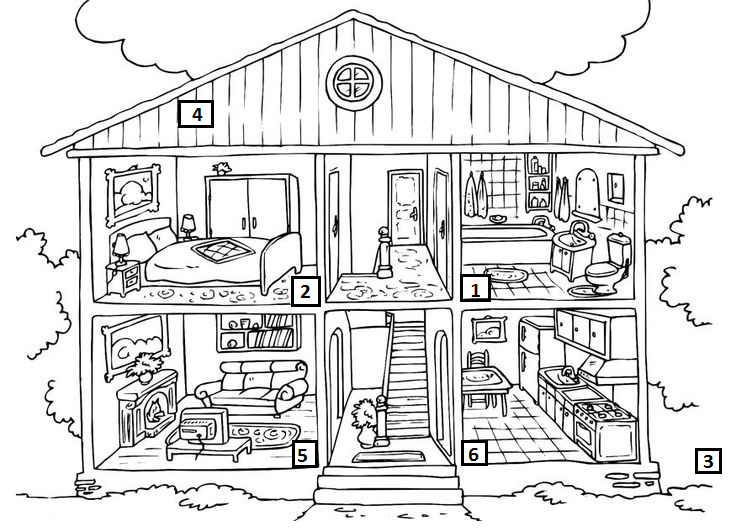 Exercise 1  Вежба 1 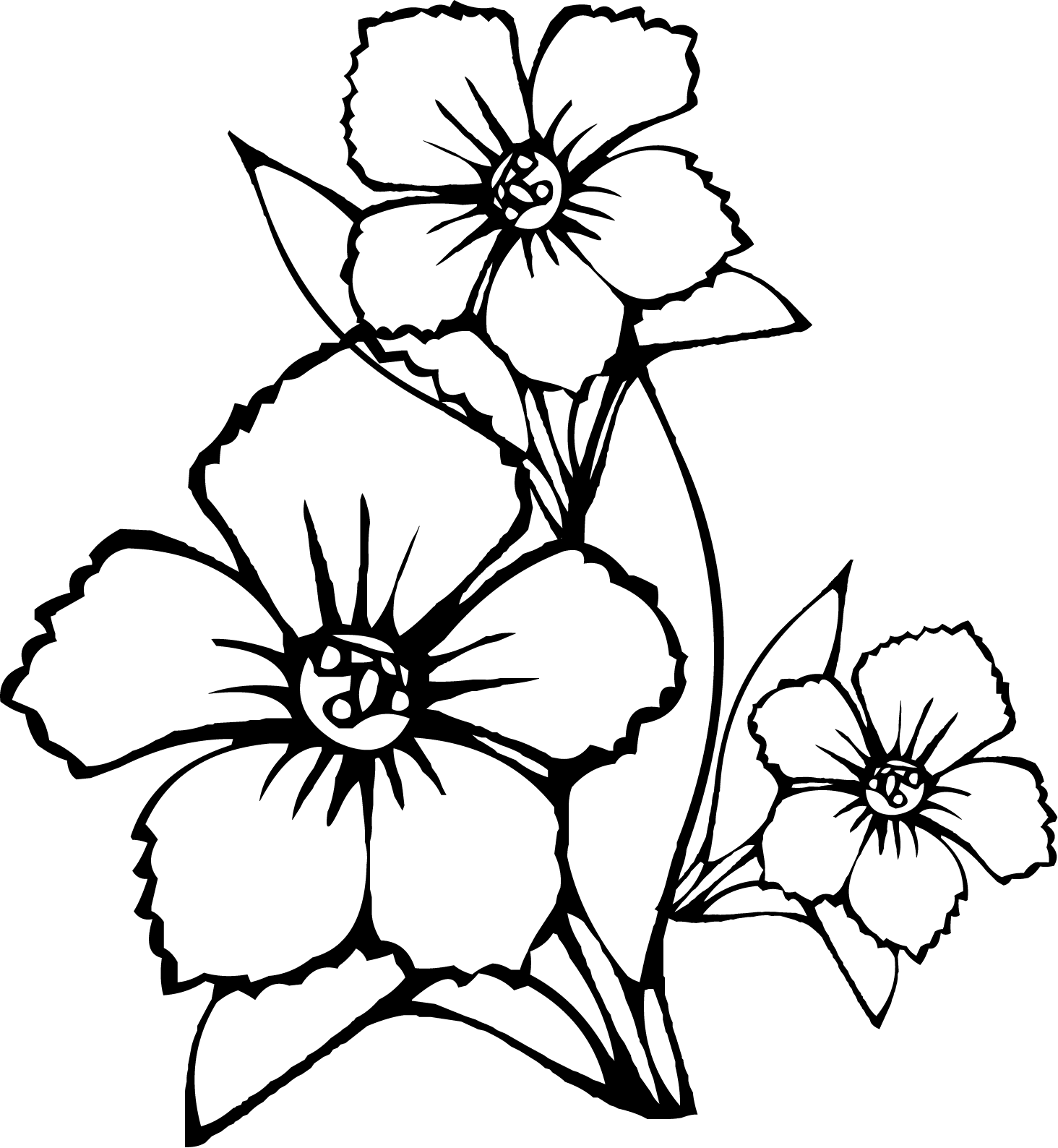 Write the numbers: Напиши ги соодветните броеви на деловите од куќата, по можност со помош на родителите, родителите да ги прочитаат просториите во домот House 		……					Bedroom ……Living room  ……					Kitchen ……Bathroom 	……					Garden ……			     /6Exercise 2Colour the furniture: Обои  го мебелот, инструкциите да бидат прочитани од страна на родителитеWindow – yellow			Chair – green Door – blue 					Table – red 		/4